ФЕДЕРАЛЬНОЕ АГЕНТСТВО ЖЕЛЕЗНОДОРОЖНОГО ТРАНСПОРТА Федеральное государственное бюджетное образовательное учреждение высшего образования«Петербургский государственный университет путей сообщения Императора Александра I»(ФГБОУ ВО ПГУПС)Кафедра «Строительство дорог транспортного комплекса»РАБОЧАЯ ПРОГРАММАпроизводственной практики«НАУЧНО – ИССЛЕДОВАТЕЛЬСКАЯ РАБОТА» (Б2.П.3)для направления08.04.01 «Строительство» по магистерской программе «Проектирование и строительство автомобильных дорог в особых условиях» Форма обучения – очная, заочнаяСанкт-Петербург2016Рабочая программа рассмотрена и обсуждена на заседании кафедры«Строительство дорог транспортного комплекса»Протокол № __ от «___» _________ 201 __ г.Программа актуализирована и продлена на 201__/201__ учебный год (приложение).Рабочая программа рассмотрена и обсуждена на заседании кафедры«Строительство дорог транспортного комплекса»Протокол № __ от «___» _________ 201 __ г.Программа актуализирована и продлена на 201__/201__ учебный год (приложение).Рабочая программа рассмотрена и обсуждена на заседании кафедры«Строительство дорог транспортного комплекса»Протокол № __ от «___» _________ 201 __ г.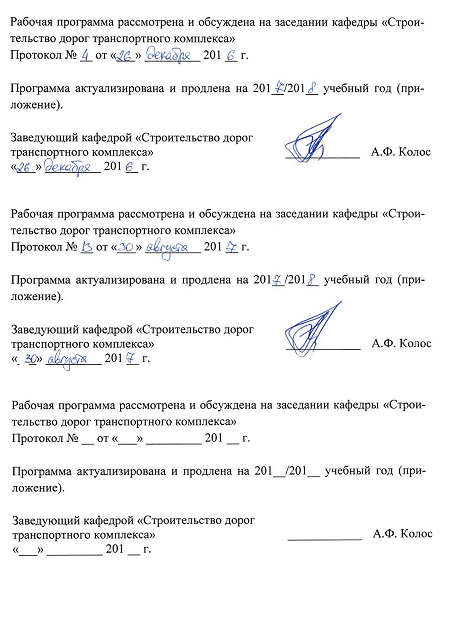 Программа актуализирована и продлена на 201__/201__ учебный год (приложение).ЛИСТ СОГЛАСОВАНИЙ 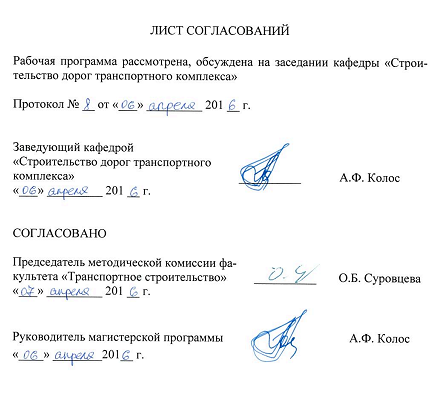 Рабочая программа рассмотрена, обсуждена на заседании кафедры «Строительство дорог транспортного комплекса»Протокол № __ от «___» _________ 201 __ г. Научно-исследовательская работа, как вид практики, способы иформы ее проведенияПрограмма составлена в соответствии с ФГОС ВО, утвержденным «30» октября ., приказ № 1419 по направлению 08.04.01 «Строительство» (уровень магистратуры), по практике «Научно-исследовательская работа».Вид практики – производственная.Тип практики: НИР (научно-исследовательская работа).Способ проведения практики – стационарная, выездная.Практика «Научно-исследовательская работа» проводится путем чередования в календарном учебном графике периодов учебного времени для проведения научно-исследовательской работы с периодами учебного времени для проведения теоретических занятий.Практика проводится в Университете либо в научно-исследовательских организациях, научно-исследовательских подразделениях производственных предприятий и фирм, на базе научно-образовательных и инновационных центров, на предприятиях дорожной отрасли, расположенных на территории Санкт-Петербурга.Проведение «Научно-исследовательской работы» закреплено за профессорско-преподавательским составом кафедры «Строительство дорог транспортного комплекса».Целью прохождения практики является формирование компетенций или их части, указанных в разделе 2 программы.Задачами практики является получение знаний, умений, навыков и опыта деятельности, указанных в разделе 2 программы.2. Перечень планируемых результатов обучения при прохождении практики, соотнесенных с планируемыми результатами освоения основной профессиональной образовательной программыПланируемыми результатами прохождения практики является приобретение знаний, умений, навыков и/или опыта деятельности.В результате прохождения практики обучающийся должен:ЗНАТЬ:патентные и литературные источники по разрабатываемой теме с целью их использования при выполнении выпускной квалификационной работы; методы исследования и проведения экспериментальных работ; правила эксплуатации приборов и установок; методы анализа и обработки экспериментальных данных; физические и математические модели процессов и явлений, относящихся к исследуемому объекту; информационные технологии в научных исследованиях, программные продукты, относящиеся к профессиональной сфере; требования к оформлению научно-технической документации; порядок внедрения результатов научных исследований и разработок;основы формирования научных и производственных коллективов для решения поставленных задач;фундаментальные основы дисциплин, связанных с проектированием и расчетом конструкций объектов транспортной инфраструктуры;состав и содержание изыскательских работ для проектирования автомобильных дорог в различных природно-климатических условиях;УМЕТЬ:анализировать, систематизировать и обобщать научно-техническую информацию по теме исследований; выполнять теоретическое или экспериментальное исследование в рамках поставленных задач, включая математический (имитационный) эксперимент; анализировать достоверность полученных результатов; сравнивать результаты исследования объекта разработки с отечественными и зарубежными аналогами; анализировать научную и практическую значимость проводимых исследований, а также технико-экономическую эффективность разработки; готовить задания на проектирование объектов автодорожной инфраструктуры;ВЛАДЕТЬ:умением формулировать цели и задачи научного исследования;принципами выбора и обоснования методик исследования; навыками работы с прикладными научными пакетами и редакторскими программами, используемыми при проведении научных исследований и разработок; навыками оформления результатов научных исследований  (оформление отчёта, написание научных статей, тезисов докладов); навыками работы на экспериментальных установках, приборах и стендах;способами защиты объектов интеллектуальной собственности и коммерциализации прав на объекты интеллектуальной собственности.ОПЫТ ДЕЯТЕЛЬНОСТИ:опыт инновационной, изыскательской и проектно-расчетной деятельности;опыт научно-исследовательской и педагогической деятельности.Приобретенные знания, умения, навыки и/или опыт деятельности, характеризующие формирование компетенций, осваиваемые при проведении научно-исследовательской работы,  служат основой для изучения дисциплин, предусмотренных учебным планом, что позволяет  решать профессиональные задачи, приведенные в соответствующем перечне по видам профессиональной деятельности в п. 2.4 основной профессиональной образовательной программы.Проведение научно-исследовательской работы направлено на формирование следующих общекультурных компетенций (ОК):способность к абстрактному мышлению, анализу, синтезу (ОК-1);готовность к саморазвитию, самореализации, использованию творческого потенциала (ОК-3).Проведение научно-исследовательской работы направлено на формирование следующих общепрофессиональных компетенций (ОПК):готовность к коммуникации в устной и письменной формах на русском и иностранном языках для решения задач профессиональной деятельности (ОПК-1);способность использовать на практике навыки и умения в организации научно-исследовательских и научно-производственных работ, в управлении коллективом, влиять на формирование целей команды, воздействовать на ее социально-психологический климат в нужном для достижения целей направлении, оценивать качество результатов деятельности, способность к активной социальной мобильности (ОПК-3);способность демонстрировать знания фундаментальных и прикладных дисциплин программы магистратуры (ОПК-4);способность использовать углубленные теоретические и практические знания, часть которых находится на передовом рубеже данной науки (ОПК-5);способность демонстрировать навыки работы в научном коллективе, способность порождать новые идеи (креативность) (ОПК-8);способность и готовность ориентироваться в постановке задачи, применять знания о современных методах исследования, анализировать, синтезировать и критически резюмировать информацию (ОПК-10);способность и готовность проводить научные эксперименты с использованием современного исследовательского оборудования и приборов, оценивать результаты исследований (ОПК-11);способность оформлять, представлять и докладывать результаты выполненной работы (ОПК-12).Изучение дисциплины направлено на формирование следующих профессиональных компетенций (ПК), соответствующих видам профессиональной деятельности, на которые ориентирована программа магистратуры:инновационная, изыскательская и проектно-расчетная деятельность:способность проводить изыскания по оценке состояния природных и природно-техногенных объектов, определение исходных данных для проектирования и расчетного обоснования и мониторинга объектов, патентные исследования, готовить задания на проектирование (ПК-1);научно-исследовательская и педагогическая деятельность:способность разрабатывать методики, планы и программы проведения научных исследований и разработок, готовить задания для исполнителей, организовывать проведение экспериментов и испытаний, анализировать и обобщать их результаты (ПК-5);умение вести сбор, анализ и систематизацию информации по теме исследования, готовить научно-технические отчеты, обзоры публикаций по теме исследования (ПК-6);способность разрабатывать физические и математические (компьютерные) модели явлений и объектов, относящихся к профилю деятельности (ПК-7);владение способами фиксации и защиты объектов интеллектуальной собственности, управления результатами научно-исследовательской деятельности и коммерциализации прав на объекты интеллектуальной собственности (ПК-8).Область профессиональной деятельности обучающихся, выполнивших научно-исследовательскую работу, приведена в п. 2.1 ОПОП.Объекты профессиональной деятельности обучающихся, выполнивших научно-исследовательскую работу, приведены в п. 2.2 ОПОП.3. Место практики в структуре основной профессиональной образовательной программыПрактика «Научно-исследовательская работа» (Б2.П.3) относится к Блоку 2 «Практики»  и является обязательной.4. Объем практики и ее продолжительностьПрактика «Научно-исследовательская работа» распределена в течение 1, 2 и 3 семестра для очной формы обучения и в течение 1 и 2 курсов для заочной формы обучения.Для очной формы обучения: Примечание: «Форма контроля знаний» – зачет (З), зачет с оценкой (З*)Для заочной формы обучения: Примечание: «Форма контроля знаний» – зачет (З), зачет с оценкой (З*)5. Содержание практикиДля очной формы обучения:1 семестр: выбор темы исследования в рамках основной профессиональной образовательной программы подготовки магистра, определение ее актуальности, цели и задач исследования. Составление индивидуального плана НИР совместно с научным руководителем. Утверждение индивидуального плана НИР заведующим выпускающей кафедры. 2 семестр: подготовка к проведению научного исследования. Обзор:имеющихся результатов исследований по теме НИР;методов исследования и проведения экспериментальных работ; правила эксплуатации исследовательского оборудования;методов анализа и обработки экспериментальных данных; физических и математических моделей процессов и явлений, относящихся к исследуемому объекту;информационных технологии в научных исследованиях, программных продуктов, относящихся к профессиональной сфере; требований к оформлению научно-технической документации; порядка внедрения результатов научных исследований и разработок. 3 семестр: проведение исследований в соответствии с утвержденной темой и планом НИР. Примерный перечень работ, выполняемый при проведении НИР: сборка и подготовка лабораторной установки для проведения эксперимента, проведение лабораторного эксперимента, разработка математической модели решения научно-технической задачи, а также методики и алгоритма ее решения, проведение численного эксперимента, построение функциональных зависимостей, их анализ и формулирование выводов и т.д.Для заочной формы обучения:1 курс: выбор темы исследования в рамках основной профессиональной образовательной программы подготовки магистра, определение ее актуальности, цели и задач исследования. Составление индивидуального плана НИР совместно с научным руководителем. Утверждение индивидуального плана НИР заведующим выпускающей кафедры.  Подготовка к проведению научного исследования - обзор:имеющихся результатов исследований по теме НИР;методов исследования и проведения экспериментальных работ; правила эксплуатации исследовательского оборудования;методов анализа и обработки экспериментальных данных; физических и математических моделей процессов и явлений, относящихся к исследуемому объекту;информационных технологии в научных исследованиях, программных продуктов, относящихся к профессиональной сфере; требований к оформлению научно-технической документации; порядка внедрения результатов научных исследований и разработок. 2 курс: проведение исследований в соответствии с утвержденной темой и планом НИР. Примерный перечень работ, выполняемый при проведении НИР: сборка и подготовка лабораторной установки для проведения эксперимента, проведение лабораторного эксперимента, разработка математической модели решения научно-технической задачи, а также методики и алгоритма ее решения, проведение численного эксперимента, построение функциональных зависимостей, их анализ и формулирование выводов.6. Формы отчетностиПо итогам научно-исследовательской работы обучающимся составляются отчеты. Примерная структура отчета по практике (научно-исследовательской работе) представлена в фонде оценочных средств.К отчетным документам о проведении научно-исследовательской работы относятся: Для очной формы обучения:1 семестр: отчет, отражающий актуальность, цели и задачи исследования и содержащий индивидуальный план НИР, утвержденный заведующим выпускающей кафедры. 2 семестр: отчет, содержащий результаты литературного обзора по теме НИР.3 семестр: отчет, содержащий результаты проведенного исследования по теме НИР.Для заочной формы обучения:1 курс: отчет, отражающий актуальность, цели и задачи исследования и содержащий индивидуальный план НИР, утвержденный заведующим выпускающей кафедры, а также результаты литературного обзора по теме НИР.2 курс: отчет, содержащий результаты проведенного исследования по теме НИР.7. Фонд оценочных средств для проведения промежуточной аттестации обучающихся по практикеФонд оценочных средств по практике является неотъемлемой частью программы практики и представлен отдельным документом, рассмотренным на заседании кафедры и утвержденным заведующим кафедрой.8. Перечень основной и дополнительной учебной литературы, нормативно-правовой документации и других изданий, необходимых для проведения НИР8.1 Перечень основной учебной литературы, необходимой для прохождения практики:Изыскания и проектирование автомобильных дорог [Текст]: учебник: в 2 кн. / Г.А. Федотов, П.И. Поспелов. - Москва: Академия, 2015. - Кн. 1: для студентов вузов, обучающихся по специальности "Автомобильные дороги и аэродромы" направления подготовки "Транспортное строительство" и направлению подготовки бакалавров "Строительство" (профиль подготовки "Автомобильные дороги". - 489 с.: ил.Изыскания и проектирование автомобильных дорог [Текст]: учебник: в 2 кн. / Г.А. Федотов, П.И. Поспелов. - Москва: Академия, 2015. - (Высшее образование) (Бакалавриат). - ISBN 978-5-4468-1032-1. Кн. 2: для студентов вузов, обучающихся по специальности "Автомобильные дороги и аэродромы" направления подготовки "Транспортное строительство" и направлению подготовки бакалавров "Строительство" (профиль подготовки "Автомобильные дороги". - 415 с.Основы системного анализа: учеб. пособие / С.В. Микони, В.А. Ходаковский. - СПб. : ПГУПС, 2011. - 142 с.Планирование и организация эксперимента в строительстве [Текст]: учебное пособие / В. С. Меркушева, П. В. Бобарыкин, Т. М. Немченко ; ПГУПС, Ин-т повышения квалификации и переподготовки кадров. - Санкт-Петербург: ПГУПС, 2012. - 64 с.: ил.8.2 Перечень дополнительной учебной литературы, необходимой для прохождения практикиСистемный подход к принятию сложных решений [Текст] : метод. указания для анализа конкрет. ситуаций / ПГУПС, фак. повышения квалификации ; сост.: А. И. Брейдо, Г. П. Лабецкая. - СПб. : [б. и.], 1993. - 14 с.Методология и практика научного исследования : учеб. пособие. Ч. 1. Наука. Научная литература. Научно-исследовательская работа / Е.П. Дудкин, Н.В. Левадная, А.А. Ильин. - СПб. : ПГУПС, 2008. - 26 с.Методология и практика научных исследований : учеб. пособие. Ч. 2. Выборочное наблюдение / А. А. Ильин; ПГУПС, каф. "Пром. и гор. трансп.". - СПб.: ПГУПС, 2008. - 24 с.: ил. 8.3 Перечень нормативно-правовой документации, необходимой для прохождения практикиТранспортная стратегия Российской Федерации на период до 2030 года [Текст] : материалы Слушаний Комиссии по экономическому развитию и предпринимательству и Рабочей группы по структурной модернизации экономики и национальным инфраструктурным проектам, 4 февраля 2013 г. / Обществ. палата Рос. Федерации; [под ред. В. Л. Белозерова]. - Москва : Общественная палата РФ, 2013. - 159 с.ГОСТ 7.32-2001 Отчет о научно-исследовательской работе. Структура и правила оформления.СП 25.13330.2012 Основания и фундаменты на вечномерзлых грунтах. Актуализированная редакция СНиП 2.02.04-888.4 Другие издания, необходимые для прохождения практикиРыжиков Ю.И. Решение научно-технических задач на персональном компьютере [Текст]  для студентов и инженеров / Ю. И. Рыжиков. - СПб.: КОРОНА принт, 2000. - 271 с.: ил.Рекомендации по планированию эксперимента при решении задач транспортного строительства [Текст]: Утв. ЦНИИСом 23.06.83 / М-во трансп. стр-ва СССР, ЦНИИС. - М.: [б. и.], 1983. - 56 с.Статистическая обработка инженерно-геологической информации на ЭВМ [Текст] : метод. указания / ПГУПС, каф. "Основания и фундаменты"; разраб. А.К. Черников. - СПб.: [б. и.], 1995. - 60 с., [3] с.: ил.Принятие управленческих решений [Текст]: Учеб. пособие для вузов / В.И. Варфоломеев, С.Н. Воробьев. - М.: Кудиц-образ, 2001. - 287 с.: ил.Применение методов оптимального программирования в строительстве // Методические указания под ред. Серебрякова Д.В. – СПб, 2001, ПГУПС-ЛИИЖТ, 54 с.Оценка сравнительной экономической эффективности конструктивных решений мостов: Метод. указания к курсовому и дипломному проектированию для студ. спец. «Мосты» // Прокудин И.В., Варжников А.Г., Кейзик Л.М.; - СПб.:  ПГУПС, 2005. – 17 с.Теория систем и системный анализ [Электронный ресурс]: учеб. для вузов / В. Н. Волкова, А. А. Денисов. - М. : Юрайт, 2010. - 679 с.: илТеория систем и системный анализ [Электронный ресурс]: учеб. для вузов / В. М. Вдовин, Л. Е. Суркова, В. А. Валентинов. - М. : Дашков и К°, 2010. - 638 с.9. Перечень ресурсов информационно-телекоммуникационной сети «Интернет», необходимых для проведения НИРЛичный кабинет обучающегося и электронная информационно-образовательная среда. [Электронный ресурс]. – Режим доступа: http://sdo.pgups.ru/  (для доступа к полнотекстовым документам требуется авторизация).Электронный фонд правовой и нормативно-технической документации – Режим доступа: http://docs.cntd.ru/, свободный.10. Перечень информационных технологий, используемых при проведении практики, включая перечень программного обеспечения и информационных справочных системСистемой информационного обеспечения практики предусматриваются использование единой автоматизированной информационной системы управления Университета (ЕАИСУ) для учета прохождения практики обучающимися.Перечень информационных технологий, используемых при осуществлении образовательного процесса по практике «Научно-исследовательская работа»:технические средства (персональные компьютеры/ноутбуки);перечень электронных ресурсов:Электронно-библиотечная система ЛАНЬ [Электронный ресурс]. Режим доступа:  https://e.lanbook.com/books — Загл. с экрана.;Федеральное агентство по техническому регулированию и метрологии (РОССТАНДАРТ). Официальный сайт [Электронный ресурс]. Режим доступа:  www.gost.ru/wps/portal, свободный. — Загл. с экрана;Правительство Российской Федерации. Интернет-портал [Электронный ресурс]. Режим доступа: http://www.government.ru, свободный. — Загл. с экрана;Российская газета   - официальное издание для документов Правительства РФ [Электронный ресурс]. Режим доступа: http://www.rg.ru, свободный. — Загл. с экрана.Перечень программного обеспечения, используемого при проведении практики:Microsoft Office;Microsoft Excel;AutoCad; GEO 5.11.  Описание материально-технической базы, необходимой для проведения практикиМатериально-техническая база соответствует действующим на территории РФ санитарным и противопожарным нормам и правилам.Она содержит специальные помещения - учебные аудитории для проведения практических занятий, групповых и индивидуальных консультаций, текущего контроля и промежуточной аттестации, а также помещения для самостоятельной работы и помещения для хранения и профилактического обслуживания учебного оборудования. Специальные помещения укомплектованы специализированной мебелью и техническими средствами обучения, служащими для представления учебной информации большой аудитории.Помещения для самостоятельной работы обучающихся оснащены компьютерной техникой с возможностью подключения к сети «Интернет» и обеспечением доступа в электронную информационно-образовательную среду организации.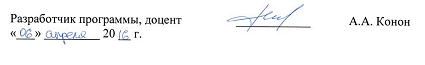 Заведующий кафедрой«Строительство дорог транспортного комплекса»___________А.Ф. Колос«___» _________ 201 __ г.Заведующий кафедрой«Строительство дорог транспортного комплекса»___________А.Ф. Колос«___» _________ 201 __ г.Заведующий кафедрой«Строительство дорог транспортного комплекса»___________А.Ф. Колос«___» _________ 201 __ г.Заведующий кафедрой «Строительство дорог транспортного комплекса»__________А.Ф. Колос«___» _________ 201 __ г.СОГЛАСОВАНОПредседатель методической комиссии факультета «Транспортное строительство»__________О.Б. Суровцева«___» _________ 201 __ г.Руководитель магистерской программыА.Ф. Колос«____» ________201__ г.Вид учебной работыВсего часовСеместрСеместрСеместрВид учебной работыВсего часов123Контактная работа (аудиторных занятий)54181818Самостоятельная работа (СРС) (всего)810306198306Форма контроля знанийЗ, З*ЗЗЗ*Общая трудоемкость: час / з.е.864/24324/9216/6324/9Продолжительность: недель16646Вид учебной работыВсего часовКурсКурсВид учебной работыВсего часов12Контактная работа (аудиторных занятий)28424Самостоятельная работа (СРС) (всего)836212624Форма контроля знанийЗ, З*ЗЗ*Общая трудоемкость: час / з.е.864/24216/6648/18Продолжительность: недель16412Разработчик программы, доцент____________А.А. Конон«___» _________ 20 __ г.